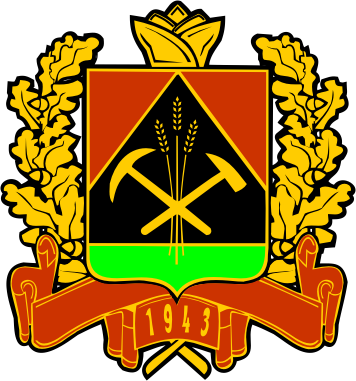 КОЛЛЕГИЯАДМИНИСТРАЦИИ КЕМЕРОВСКОЙ ОБЛАСТИПОСТАНОВЛЕНИЕот «__25__»__июня 2012__г.  №__243___г. КемеровоОб утверждении перечня должностных лиц, уполномоченных на осуществление регионального государственного экологического надзораВ соответствии со статьей 5 Федерального закона от 26.12.2008 № 294-ФЗ «О защите прав юридических лиц и индивидуальных предпринимателей при осуществлении государственного контроля (надзора) и муниципального контроля», постановлением Коллегии Администрации Кемеровской области от 15.12.2011 № 580                                    «Об исполнительных органах государственной власти Кемеровской области, уполномоченных на осуществление регионального государственного контроля (надзора)», в целях совершенствования государственного управления и реализации Кемеровской областью своих полномочий в сфере организации и осуществления регионального государственного контроля (надзора) Коллегия Администрации Кемеровской области п о с т а н о в л я е т:1. Установить, что региональный государственный экологический надзор осуществляется должностными лицами департамента природных ресурсов и экологии Кемеровской области (в части регионального государственного надзора за геологическим изучением, рациональным использованием и охраной недр; регионального государственного надзора в области охраны атмосферного воздуха; регионального государственного надзора в области охраны водных объектов; регионального государственного надзора в области обращения с отходами).2. Утвердить прилагаемый перечень должностных лиц департамента природных ресурсов и экологии Кемеровской области, уполномоченных на осуществление регионального государственного экологического надзора.3. Полномочия должностных лиц, уполномоченных                                      на осуществление регионального государственного экологического надзора, определяются административными регламентами осуществления регионального надзора или проведения проверок в установленных сферах деятельности и должностными регламентами.4. Настоящее постановление подлежит опубликованию на сайте «Электронный бюллетень Коллегии Администрации Кемеровской области».5. Контроль за исполнением постановления возложить                                    на заместителя Губернатора Кемеровской области (по природным ресурсам и экологии) Н.Ю. Вашлаеву.ГубернаторКемеровской области                                                                       А.М. ТулеевУТВЕРЖДЕНпостановлением КоллегииАдминистрации Кемеровской областиот 			 № 			Перечень должностных лиц департамента природных ресурсов  и экологии Кемеровской области, уполномоченных на осуществление регионального государственного экологического надзора 1. Начальник департамента.2. Заместитель начальника департамента.3. Начальник управления департамента.4. Заместитель начальника управления департамента.5. Начальник отдела.6. Консультант департамента.7. Главный специалист департамента.8. Ведущий специалист департамента.